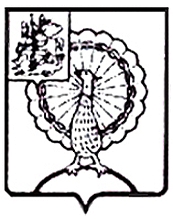 Совет депутатов городского округа СерпуховМосковской областиР Е Ш Е Н И ЕВ соответствии со статьей 72 Земельного кодекса Российской Федерации, Федеральными законами от 06.10.2003 № 131-ФЗ «Об общих принципах организации местного самоуправления в Российской Федерации», от 31.07.2020 № 248-ФЗ «О государственном контроле (надзоре) и муниципальном контроле в Российской Федерации»,                         на основании Устава муниципального образования «Городской округ Серпухов Московской области», Совет депутатов городского округа Серпуховр е ш и л:Внести в Положение о муниципальном земельном контроле                       на территории городского округа Серпухов Московской области, утвержденное решением Совета депутатов городского округа Серпухов             от 14.09.2021 № 351/37 (с изменениями от 25.10.2022 № 485/53),                                 следующие изменения:1.1. Абзац 4 пункта 5.5 раздела 5 «Профилактика рисков причинения вреда (ущерба) охраняемым законом ценностям» изложить в следующей редакции:«В случае объявления органом муниципального земельного контроля предостережения контролируемое лицо вправе подать возражение в отношении предостережения (далее - возражение) в срок не позднее 10 дней со дня получения им предостережения. Возражение рассматривается органом муниципального земельного контроля в течение 5 рабочих дней со дня получения. В результате рассмотрения возражения контролируемому лицу направляется ответ с информацией о согласии или несогласии с возражением.»;1.2. Пункт 6.18 раздела 6 «Осуществление муниципального земельного контроля» исключить.2. Настоящее решение вступает в силу с даты официального опубликования (обнародования).3. Направить настоящее решение Главе городского округа Серпухов С.Н. Никитенко для подписания и официального опубликования (обнародования).4. Контроль за выполнением настоящего решения возложить на комиссию по перспективному развитию, экономике, научно-промышленной политике, строительству, предпринимательству и муниципальной собственности (Н.В. Ерёмина).Председатель Совета депутатов				                   И.Н. ЕрмаковГлава городского округа                    				    С.Н. НикитенкоПодписано Главой городского округа07.02.2023№527/58 от 07.02.2023О внесении изменений в Положение                     о муниципальном земельном контроле на территории городского округа Серпухов Московской области,  утвержденное решением Совета депутатов городского округа Серпухов от 14.09.2021 № 351/37 (с изменениями от 25.10.2022 № 485/53)